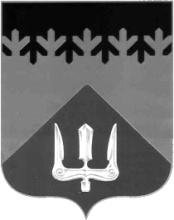 СОВЕТ ДЕПУТАТОВВОЛХОВСКОГО МУНИЦИПАЛЬНОГО РАЙОНА ЛЕНИНГРАДСКОЙ ОБЛАСТИРЕШЕНИЕот  14  октября  2019  года                                                                                  № 14Рассмотрев обращение председателя комитета по управлению муниципальным имуществом Волховского муниципального района, в целях повышения прозрачности проведения торгов, Совет депутатов Волховского муниципального района Ленинградской областирешил:1. Избрать в состав единой комиссии по проведению торгов следующих депутатов Совета депутатов Волховского муниципального района:ЛАВРИНЕНКОВА  Олега Станиславовича,ШНЕЙВАСА  Евгения  Ефимовича.2.  Настоящее решение вступает в силу со дня его принятия.3. Направить настоящее решение и.о. главы администрации Волховского муниципального района Брицуну А.В. ГлаваВолховского муниципального районаЛенинградской области                                                                         Кафорин С.А.Об избрании депутатов Совета депутатов Волховского муниципального района в состав единой комиссии по проведению торгов 